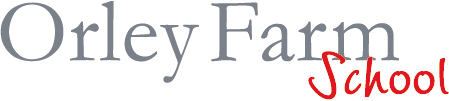 Head of DepartmentPerson SpecificationAll criteria are essentialQualifications:Graduate with Qualified Teacher StatusOngoing professional developmentAppropriate degreePrimary level teaching experienceKey Competencies:Ability to give clear and strong leadership and supportAbility to think strategically and successfully implement agreed strategiesAbility to analyse and solve issues with an eye for detailAbility to delegate effectivelyAbility to work effectively with staff, pupils, governors, and parents Ability to liaise and work with other heads of department to promote the education of all pupils.Ability to use data to promote learning and to set targets appropriate to pupils’ abilities and needs.Ability to liaise with outside agencies.Personal Qualities:High levels of drive and energyHigh levels of interpersonal skillsCommitment to independent education and high pupil expectationsAbility to contribute to and further develop extra-curricular opportunities within the schoolAbility to set and achieve realistic goals Ability to support, motivate and inspire othersSense of humour, good listener, positive outlookAbility to impose calm.Ability to work as part of a team.Professional Knowledge & Understanding of:Special educational needs, code of practice etc.Strategies for developing effective teaching/learning.Strategies for ensuring excellent behaviour.Data analysis and Target Setting.